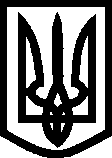 УКРАЇНА ВИКОНАВЧИЙ КОМІТЕТМЕЛІТОПОЛЬСЬКОЇ  МІСЬКОЇ  РАДИЗапорізької областіР О З П О Р Я Д Ж Е Н Н Яміського голови 04.09.2020			                                                                     № 252-рПро створення оперативного штабу для вжиття термінових заходів щодо запобігання від переохолодження бездомних осіб та осіб, звільнених з місць позбавлення волі, в осінньо-зимовий період 2020-2021 років та затвердження плану заходів щодо забезпечення соціального захисту бездомних осіб та осіб, звільнених з місць позбавлення волі, безпритульних  та бездоглядних дітей в осінньо-зимовий період 2020-2021 років, у складних погодних умовах та під час надзвичайних ситуаційКеруючись Законом України «Про місцеве самоврядування в Україні», на підставі листа Запорізької обласної державної адміністрації від 04.08.2020  № 07172/08-28 про виконання обласного плану заходів щодо забезпечення соціального захисту бездомних осіб та осіб, звільнених з місць позбавлення волі, в осінньо-зимовий період 2020-2021 років, у складних погодних умовах та під час надзвичайних ситуацій, з метою запобігання загибелі громадян від переохолодження протягом осінньо-зимового періоду 2020-2021 років, забезпечення в місті соціального захисту бездомних осіб та осіб, звільнених з місць позбавлення волі      ЗОБОВ’ЯЗУЮ:1. Створити  оперативний штаб для вжиття термінових заходів щодо запобігання від переохолодження бездомних осіб та осіб, звільнених з місць позбавлення волі, в осінньо-зимовий період 2020-2021 років, та затвердити його склад згідно з додатком 1.2.	Затвердити план заходів щодо забезпечення соціального захисту бездомних осіб та осіб, звільнених з місць позбавлення волі,  безпритульних та бездоглядних дітей в осінньо-зимовий період 2020-2021 років, у складних погодних умовах та під час надзвичайних ситуацій (далі – План заходів) згідно з додатком 2.3.	Відповідальних виконавців, зазначених у Плані заходів, інформувати про стан виконання цього розпорядження управління соціального захисту населення Мелітопольської міської ради Запорізької області за формами,  згідно з додатком 3 та додатком 4,  щомісяця до 25 числа, починаючи з 25.09.2020 до 01.04.2021.4.	Управління соціального захисту населення Мелітопольської міської ради Запорізької області підсумкову інформацію про стан виконання цього розпорядження надати Мелітопольському міському голові до 25.04.2021.5.	Контроль за виконанням цього розпорядження покласти на заступника міського голови з питань діяльності виконавчих органів ради Судакова І.Секретар Мелітопольської міської  ради			Роман РОМАНОВ  Додаток 1   до розпорядження міського голови                                                                         від 04.09.2020 № 252-рС К Л А Доперативного штабу для вжиття термінових заходів щодо запобігання від переохолодження бездомних осіб та осіб, звільнених з місць позбавлення волі, в осінньо-зимовий період 2020-2021 років Начальник управління соціального захистунаселення Мелітопольської міської радиЗапорізької області					Ірина ДОНЕЦЬ Додаток 2  до розпорядження міського голови                                                              від 04.09.2020 № 252-рПланзаходів щодо забезпечення соціального захисту бездомних осіб      та осіб, звільнених з місць позбавлення волі, в осінньо-зимовий період2020-2021 років, у складних погодних умовах та під час надзвичайних ситуацій                                                                           		Продовження додатка                                 Продовження додатка 							                          Продовження додатка Начальник управління соціальногозахисту населення Мелітопольської					міської ради Запорізької області                                                       Ірина ДОНЕЦЬДодаток 3 до розпорядженняміського головивід 04.09.2020 № 252-рІнформаціяпро виконання заходів щодо забезпечення соціального захисту бездомних осіб та осіб, звільнених з місць позбавлення волі, в осінньо –зимовий період 2020-2021 років, у складних погодних умовах та під час надзвичайних ситуацій станом на _____________________Начальник управління соціальногозахисту населення Мелітопольської					міської ради Запорізької області                                                 Ірина ДОНЕЦЬДодаток 4 до розпорядженняміського головивід 04.09.2020 № 252-рІнформація________________________________________________________(назва структурного підрозділущодо соціального захисту бездомних осіб в осінньо – зимовий період  2020-2021 роківстаном на________________________Інформація надається з наростаючим підсумкомНачальник управління соціального захистунаселення Мелітопольської  міської ради Запорізької області                                                                         Ірина ДОНЕЦЬВиконавець, ПІБ, телефонСудаков Ігор Ігорович- заступник міського голови з питань діяльності виконавчих органів ради, голова штабу;Донець Ірина Федорівна- начальник управління соціального захисту населення Мелітопольської міської ради Запорізької області, заступник голови штабу;Цибух Тетяна Миколаївна- заступник директора територіального центру соціального обслуговування Мелітопольської міської ради Запорізької області, заступник голови штабу;Вакуленко Ірина Володимирівна- завідувач відділення з обліку бездомних осіб та осіб, звільнених з місць позбавлення волі територіального центру соціального обслуговування Мелітопольської міської ради Запорізької області, секретар штабу;Члени штабу:Члени штабу:Груднєв Сергій МиколайовичПолянська Наталя Іванівна- начальник відділу по зверненнях, прийому громадян та захисту прав споживачів виконавчого комітету Мелітопольської міської ради Запорізької  області; -  заступник  начальника управління соціального захисту населення Мелітопольської міської ради Запорізької області;Антонюк Тетяна ВіталіївнаШевченко Тетяна КузьмівнаГнєдашова Наталія Григорівна- заступник начальника з лікувально-профілактичної роботи відділу охорони здоров’я Мелітопольської міської ради Запорізької області;- директор Мелітопольського міського центру соціальних служб для сім’ї дітей   та молоді;-головний спеціаліст сектору профілактичної роботи служби у справах дітей Мелітопольської міської ради Запорізької області;Конь Олександр Валерійович- начальник сектору дільничних офіцерів поліції Мелітопольського ВП ГУНП в Запорізькій області (за згодою);Краско Ірина АндріївнаВиперайленко Віталій Вікторович- спеціаліст 1 категорії управління з питань надзвичайних ситуацій  виконавчого комітету Мелітопольської міської ради Запорізької області; начальник Мелітопольського МВР філії ДУ «Центр пробації» (за згодою);Жадан Наталя ВікторівнаБрицин Михайло Васильович- голова Мелітопольської міської організації Товариства Червоного Хреста України (за згодою); - секретар міжконфесійного комітету християнських церков м. Мелітополя просвітер церкви «Благодать» (за згодою);Грицаєнко Володимир Анатолійович- директор благодійного фонду «Маріам» (за згодою).№п/пНазва заходуВиконавціТермін виконання1.Проводити постійний облік бездомних осіб та осіб, звільнених з місць позбавлення волі, які втратили соціальні зв’язки   Територіальний центр соціального обслуговування Мелітопольської міської ради Запорізької областіПостійно2.Активізувати роботу щодо вжиття термінових заходів, спрямованих на раннє виявлення одиноко проживаючих людей похилого віку, осіб з інвалідністю, сімей, які опинилися у складних життєвих обставинах, бездомних осіб, безпритульних та бездоглядних дітей з метою запобігання їх загибелі від переохолодження в осінньо-зимовий період    Територіальний центр соціального обслуговування Мелітопольської міської ради Запорізької області, служба у справах дітей Мелітопольської міської ради Запорізької області, Мелітопольський міський центр соціальних служб для сім’ї дітей   та молоді   До 25 вересня 2020 року3.Вжити заходів щодо забезпечення роботи «гарячих» телефонних ліній для отримання населенням оперативної інформації про осіб, які потребують допомоги у зв’язку зі значним зниженням температури повітря, надання та отримання допомоги в осінньо-зимовий період та систематично доводити до відома населення номера телефонів «гарячих ліній».Територіальний центр соціального обслуговування Мелітопольської міської ради Запорізької області, управління соціального захисту населення Мелітопольської міської ради Запорізької області   Під час підготовки до роботи в осінньо-зимовий період 2020-2021 років4.Активізувати роботу щодо утворення та поповнення банків одягу, взуття, білизни зимового асортименту та інших засобів для надання екстреної допомоги бездомним особам на базі відділення з обліку бездомних осіб та осіб, звільнених з місць позбавлення волі територіального центр соціального обслуговування Мелітопольської міської ради Запорізької області.Територіальний центр соціального обслуговування Мелітопольської міської ради Запорізької області, Мелітопольська міськрайонна організація Товариства Червоного Хреста України (за згодою), релігійні та благодійні організації міста (за згодою)Осінньо-зимовий період 2020-2021 років5.Створити та обладнати пункти обігріву для бездомних осіб та пунктів роздачі гарячої їжі в період складних погодних умов.Організувати гаряче харчування бездомних осіб та осіб, звільнених з місць позбавлення волі, за рахунок місцевого бюджету.Територіальний центр соціального обслуговування Мелітопольської міської ради Запорізької області, управління з питань надзвичайних ситуацій виконавчого комітету Мелітопольської міської ради, Мелітопольська міськрайонна організація Товариства Червоного Хреста України (за згодою), релігійні та благодійні організації міста (за згодою)Осінньо-зимовий період 2020-2021 років6.Організувати надання притулку бездомним особам в осінньо-зимовий період: визначити додаткові ліжко-місця для ночівлі бездомних осіб та осіб, звільнених з місць позбавлення волі у соціальних і медичних закладах/установах.Територіальний центр соціального обслуговування Мелітопольської міської ради Запорізької області, відділ охорони здоров’я Мелітопольської міської ради ЗапорізькоїОсінньо-зимовий період 2020-2021 роківЗабезпечити госпіталізацію до лікувально-профілактичних закладів міста та проведення необхідних лікувально-діагностичних заходів тих осіб, які потребують стаціонарного лікування.області, управління соціального захисту населення Мелітопольської міської ради Запорізької  області7.Забезпечити організацію профілактичних рейдів на вулицях міста групами соціального патрулювання щодо раннього виявлення одиноко проживаючих осіб похилого віку, осіб з інвалідністю,  бездомних осіб, безпритульних і бездоглядних дітей, сімей, які перебувають в СЖО осінньо-зимовий період 2020-2021 років Територіальний центр соціального обслуговування Мелітопольської міської ради, служба у справах дітей Мелітопольської міської ради, Мелітопольський міський центр соціальних служб для сім’ї дітей   та молоді;релігійні та благодійні організації міста (за згодою) та іншіПочинаючи з 01.10.2020 року8.Забезпечити співпрацю з недержавними організаціями (громадськими об’єднаннями, благодійними фондами, релігійними організаціями, тощо), донорами та отримувачами гуманітарної допомоги бездомним особам, безпритульним та бездоглядним дітям з метою забезпечення їх притулком, одягом, їжею тощо, та запобігання їх переохолодженню та обмороженню в осінньо-зимовий період.Територіальний центр соціального обслуговування Мелітопольської міської ради Запорізької області, Мелітопольська міськрайонна організація Товариства Червоного Хреста України (за згодою), релігійні та благодійні організації міста (за згодою)Осінньо-зимовий період 2020-2021 років9.Організувати роботу пунктів прийому від населення благодійної допомоги (теплих речей, взуття, продуктів харчування, тощо).Територіальний центр соціального обслуговування Мелітопольської міської ради Осінньо-зимовий період 2020-2021 роківЗапорізької областіМелітопольська міськрайонна організація Товариства Червоного Хреста України (за згодою), благодійні організації (за згодою)10Посилити інформаційно-роз’яснювальну роботу серед населення міста Мелітополя щодо можливості отримання в осінньо-зимовий період 2020-2021 років, бездомними особами, безпритульними і бездоглядними дітьми, необхідної допомоги, зокрема, в надзвичайних ситуаціях (сильні морози тощо), у тому числі через засоби масової інформації. Забезпечити розповсюдження рекламної продукції (листівки, оголошення тощо) із зазначенням видів послуг та адрес місць надання допомоги.Управління соціального захисту населення Мелітопольської міської ради Запорізької області, Територіальний центр соціального обслуговування Мелітопольської міської ради Запорізької області, відділ охорони здоров’я Мелітопольської міської ради, служба у справах дітей Мелітопольської міської ради, Мелітопольська міська організація Червоного Хреста України (за згодою) релігійні та благодійні організації міста (за згодою)Осінньо-зимовий період 2020-2021 років№ пункту плану заходівТермін виконанняСтан виконання плану заходів(стислий опис виконання заходів із зазначенням кількісних та якісних показників, вказати адреси розташування пунктів та номери телефонів «гарячих ліній»)Дорадчі органи(оперативний штаб,координаційна рада, місцева комісія з питань техногенно –екологічної безпеки і надзвичайних ситуацій тощо)Дорадчі органи(оперативний штаб,координаційна рада, місцева комісія з питань техногенно –екологічної безпеки і надзвичайних ситуацій тощо)Регіональні «гарячі телефонні лінії (одиниць)Бригади соціального патрулюванняБригади соціального патрулюванняБригади соціального патрулюванняБанки одягу, взуття тощоБанки одягу, взуття тощоПункти роздачі гарячої їжіПункти роздачі гарячої їжіПункти роздачі гарячої їжіПункти обігрівуПункти обігрівуПункти обігрівуДодаткові ліжко - місцяДодаткові ліжко - місцяДодаткові ліжко - місцяКількість органів (одиниць)Кількість засідань (одиниць)Регіональні «гарячі телефонні лінії (одиниць)всього (одиниць)у т.ч. при закладах для бездомних осіб,центрів/служб/відділень обліку бездомних осіб(одиниць)кількість виявлених осібвсього (одиниць)У т.ч.при закладах для бездомних осіб центрів/слуб/відділень обліку бездомних осіб( доиниць)всього (одиниць)закладах для бездомних осіб, центрів/служб/відділень обліку бездомних осіб(одиниць)Кількість обслугованих осібвсього (одиниць)У т.ч. при закладах для бездомних осіб, центрів/служб/відділень обліку бездомних осіб закладах для бездомних осіб(одиниць)Кількість обслугованих осібвсього (одиниць)У т. ч. при закладах для бездомних осіб, цетрів/служб/відділень обліку бездомних осіб (одиниць)Кількість обслугованих осіб1234567891011121314151617